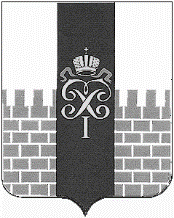 МУНИЦИПАЛЬНЫЙ СОВЕТМУНИЦИПАЛЬНОГО ОБРАЗОВАНИЯ ГОРОД ПЕТЕРГОФ      _________________________________________________________________________РЕШЕНИЕ21 октября 2020 года                                                                                                     №  41О внесении изменений в решение МС МО г. Петергоф от 08.10.2009г. № 85 «Об утверждении новой редакции Положения «О порядке управления и распоряжения имуществом, находящимся в муниципальной собственности», с изменениями, внесенными решениями МС МО г. Петергоф от 27.05.2010г. № 39, от 28.06.2012г. № 49, от 07.05.2013г. № 35, от 12.10.2014г. № 19, от 28.06.2018 г. № 52 , от 22.11.2018 г. № 82	В целях приведения решения МС МО г. Петергоф от 08.10.2009г. № 85 «Об утверждении новой редакции Положения «О порядке управления и распоряжения имуществом, находящимся в муниципальной собственности», с изменениями, внесенными решениями МС МО г. Петергоф от 27.05.2010г. № 39, от 28.06.2012г. № 49, от 07.05.2013г. № 35, от 12.10.2014 г. № 19, от 28.06.2018 г. № 52,  от 22.11.2018 г. № 82  в соответствие с действующим законодательством Муниципальный Совет муниципального образования город ПетергофРЕШИЛ:Внести в решение МС МО г. Петергоф от 08.10.2009г. № 85 «Об утверждении новой редакции Положения «О порядке управления и распоряжения имуществом, находящимся в муниципальной собственности», с изменениями, внесенными решениями МС МО г. Петергоф от 27.05.2010г. № 39, от 28.06.2012г. № 49, от 07.05.2013г. № 35, от 12.10.2014г. № 19, от28.06.2018г. № 52, от 22.11.2018 г. № 82 следующее изменение: в пункте 6 Положения слова «иное не относящееся к недвижимости имущество» заменить словами «иное имущество, не относящееся к недвижимым и движимым вещам».Решение вступает в силу со дня обнародования.Контроль за выполнением настоящего решения возложить на председателя Бюджетно-финансового постоянного комитета Муниципального Совета МО г.Петергоф Кузнецову М.А. Глава муниципального образования город Петергоф,исполняющий полномочияпредседателя Муниципального Совета                                                                А.В. Шифман 